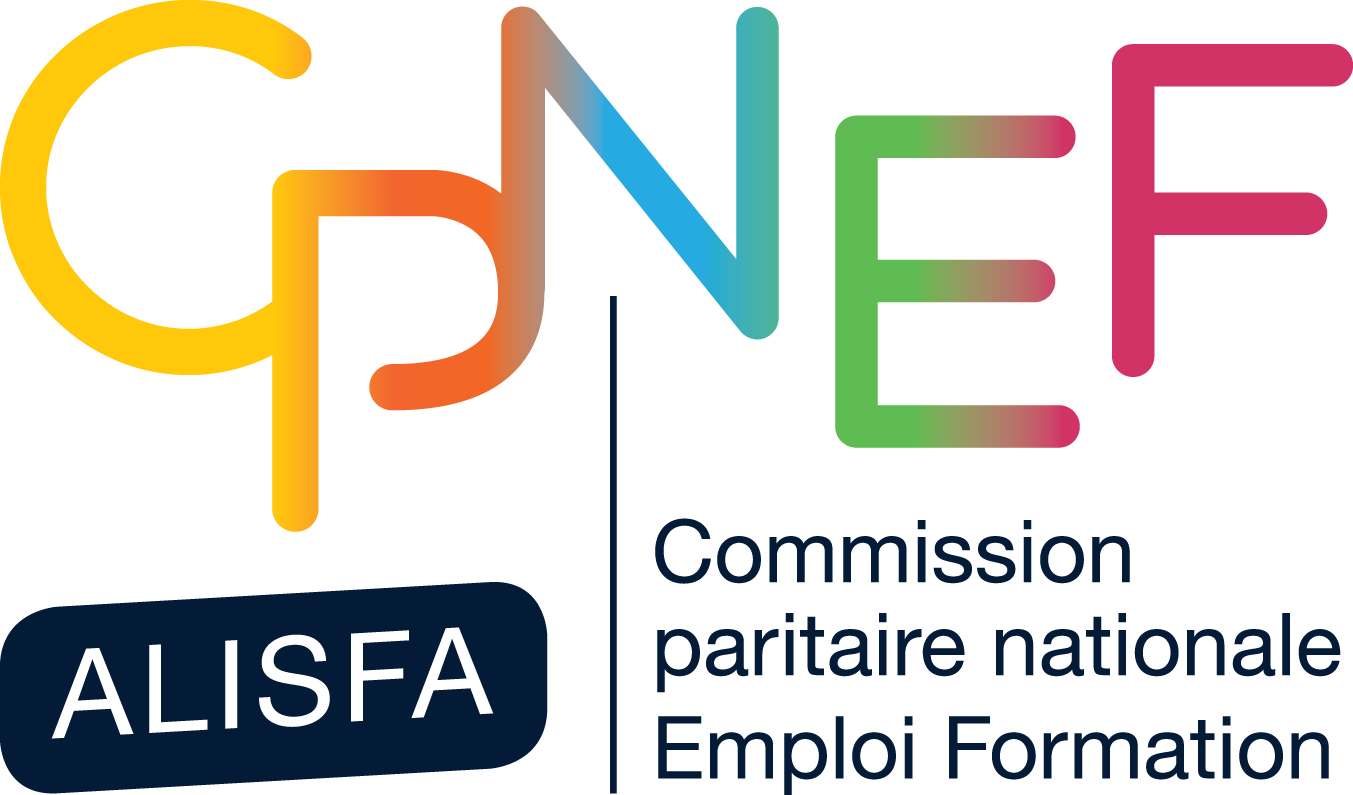 Mission des RÉfÉrent.E.s eMPLOI, Formationbilan annuel 2021Remarques gÉnÉrales du/DE LA RÉférent.e Emploi, FormationL’enjeu est de poursuivre le développement de la formation à distance avec les organismes de formation pour limiter les temps de déplacement, favoriser les départs en formation des personnes peu mobiles et de limiter les coûts de déplacements parfois lourds sur les budgets des structures.L’enjeu pour le territoire est toujours, malgré les années qui passent de développer des actions de formation sur le territoire en favorisant la délocalisation d’actions de formation en Picardie (des projets devraient voir le jour en 2022).Un autre enjeu fort est la poursuite du développement de l’alternance au sein de la branche.Des liens se sont créés avec la Région et le schéma régional des formations sociales et médico-sociales. La possibilité d’associer les 2 RR des Hauts de France sur les rencontres de travail sur ce schéma est un atout fort pour faire reconnaitre la branche sur notre territoire.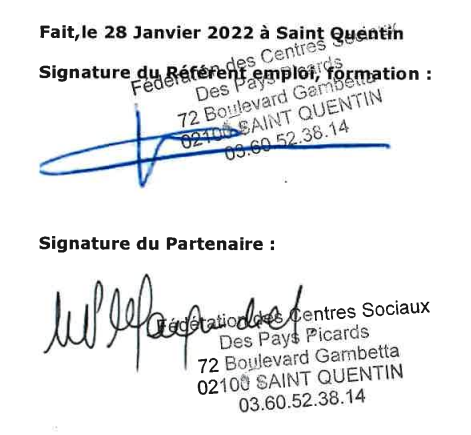 ANNEXES Drive vers les annexes : Annexes Bilan RR 2021 Valérie Comblez - Google DriveNom de la structure partenaire Fédération des Centres Sociaux des Pays PicardsNom/PrÉnom du PrÉsident Marie Pierre Maynadier, co présidente (en charge du suivi de la mission RR)Nom/PrÉnom du RÉfÉrent.e en région Valérie ComblezRÉgioN/Territoire concernÉ(E)Picardie (Sud des Hauts de France)Axe 1 : Initier une dÉmarche d’observation emploi-formation afin d‘alimenter la CPNEF sur les Évolutions des activitÉs, de l’emploi et de la formation des structures de la branche dans son territoireAxe 1 : Initier une dÉmarche d’observation emploi-formation afin d‘alimenter la CPNEF sur les Évolutions des activitÉs, de l’emploi et de la formation des structures de la branche dans son territoireRÉalisations du RR (actions initiées et mises en œuvre, date(s) et lieu(x) de réalisation de votre action ? bénéficiaires visés, éventeuls partenaires techniques et financiers…)Prévision de 2 réunions collectives sur l’Aisne et l’Oise pour regrouper les 3 départements avec UNIFORMATION, annulées par le référent UNIFORMATION en raison de contraintes sanitairesMise en place de 2 temps de visio pour présenter les missions de la branche et faire de l’interconnaissance avec les EAJE d’une part et les ADSL d’autre part, envoi par mail à toutes les structures recensées : 0 structure présente sur les visios.Rencontre avec la région dans le cadre de l’évaluation et du travail sur le nouveau schéma régional des formations sociales et médico-socialesPréparation de l’évaluation avec Kris, temps de travail commun avec Sandrine Leurent RR NPDC et échanges par mail du document avec des propositions d’évaluation et des enrichissements en fonction des expériences menées dans la branche (Cf en PJ)Une rencontre le 30 novembre 2021 au Conseil Régional Haut de France à Amiens, avec les 2 RR et Dominique Durand du COPIL : plusieurs interventions lors de la matinée de travail (cf compte rendu en PJ)Perspectives de travail sur l’apprentissage avec la Région en 2022Participation aux journées RR :11 et 12 mars 2021 en visio22 et 23 juin 2021 à Rennes22 et 23 septembre 2021 à Paris17 et 18 novembre à DijonTransfert du questionnaire Emploi au réseauRencontre avec Sandrine Leurent du NPDC : en visio pour partager sur la mission RR et avancer sur les besoins de formations en lien avec le réseau des centres sociaux et EAJE du Nord Pas de CalaisRencontre avec Sandrine Leurent et la fédération des centres sociaux du Nord Pas de Calais > travail sur les besoins en formation du NPDC et particulièrement sur les modalités de montée en compétences sur le champ du numériqueDemandes croissantes dans le réseau sur de l’accompagnement et de la formation autour des questions numériquesPour les équipes, pour faciliter le fonctionnement du centre social numériquePour accompagner les habitants, en particulier sur l’accès aux droitsBILAN/SynthÉse DE L’AXE et perspectives Perspective de mettre en place des réunions collectives en 2022 (prévues les 8 et 15 mars 2022) avec UNIFORMATIONBelles perspectives de travail avec la Région Hauts de FranceTravail en coopération avec Sandrine Leurent RR NPDC pour réfléchir à des parcours de formation innovants sur le numériqueTravail à mener sur le numérique : évolution des compétences nécessaires dans notre brancheAxe 2 : Faciliter l’accès À la formation et À  la qualification en rÉférence aux objectifs dÉfinis dans l’Accord FormationAxe 2 : Faciliter l’accès À la formation et À  la qualification en rÉférence aux objectifs dÉfinis dans l’Accord FormationRÉalisations du RR (actions initiées et mises en œuvre, date(s) et lieu(x) de réalisation de votre action ? bénéficiaires visés, éventeuls partenaires techniques et financiers…)Mise en place d’un questionnaire de recensement des besoins en formation sur la branche : 22 structures répondantes sur le premier trimestre 2021 (cf le questionnaire en PJ)Les réponses au questionnaire sollicitent encore des demandes de formations assez classiques sur les compétences de bases des équipes,La mission RR est repérée pour trouver des solutions de formation pour les structures.Des actions de formation ont été mises en place dès 2021 :Travail avec le CREPS de Wattignies pour la mise en place d’un BPJEPS sur le territoire picard (en vue pour 2022)Travail avec l’université du littoral pour développer un diplôme universitaire sur l’intégration numérique et le pouvoir d’agir des habitants (première session début 2022) Poursuite de la mise en place d’un dispositif en VAE collective et renforcée pour les personnes en faisant la demande – travail en visio, téléphone et présentiel – 9 personnes engagées dans la démarche en 2021, dont une personne d’une structure petite enfancePrises de contacts plus régulières sur toute l’année 2021 avec les salariés et les structures, lien par mail, téléphone et visioconférences, programmation de nouvelles sessions de formations sous format ACT et remise en place de sessions ayant déjà été mises en place mais sollicitées par le réseau.ACT mises en place : certaines sessions ont été dédoublées pour permettre de mettre en place des formations en respectant les contraintes sanitaires et la distanciationInscriptions en ACT : très grosse sollicitation sur le début de l'année 2021 (temps disponible pour suivres des modules de base car moins d'accueil en présentiel des habitants,Méthodologie de projet, 11 participants en janvier 2021Plaidoyer 10 salariés et 1 bénévole, 3 séances de 2h en visio en mars 2021Les finances : 10 participants, 3 jours en mars 2021Formation référent familles : 2 sessions de 9 et 9 participants soit 18 personnes, 6 jours par groupe soit 12 jours, de mars à juin 2021Publics migrants : 2 sessions de 2 jours, 8 et 9 participants soit 17 au total, d’avril à juin 2021Management : 12 personnes, 3 jours en avrilConduite de réunion : 2 sessions d’une journée en juin de 11 et 13 personnes, soit 24 participantsEvaluation : 2 sessions de 2 jours en juin, de 12 et 15 personnes soit 27 participantsPlan de communication : 2 sessions d’une journée de 17 et 12 personnes en juin 2021Logiciels libres : 10 participants sur 2 jours en novembre et décembre 2021Le modèle socio économique, 6 jours pour 9 salariés et 2 bénévoles en novembre et décembre 2021> au total : 16 sessions pour 40 jours et 172 participantsMultiplication des demandes de renseignements sur les formations et l'apprentissage. Points formations qualifiantes (BP, DEJEPS) et multiples informations pour les directions et des salariés sur l'apprentissage, questions sur l'utilisation du CPF pour la VAE, renseignements sur les parcours VAE et la VAE collective et renforcée organiséeSollicitations croissantes des salariés du réseau pour monter des formations ou trouver des solutions en formations qualifiantesDes nouveaux partenariats noués : Université du Littoral, APRADIS (organisme de formation sur le social en Picardie), CREPS de Wattignies, DRAJES pour la mise en place de dispositifs SESAME (découverte des métiers de l'animation et du sport)Des perspectives sur l'emploi via un travail sur la gouvernance, les modèles socio économiques, l'accompagnement des directions et le renouvellement des publics en lien avec les DLAs des 3 départements Aisne, Somme et Oise.Programmation de nouvelles formations :DEJEPS Animation Sociale, en lien avec le Nord Pas de Calais (AFERTES et Boîte sans Projet), à partir de 2022 : en cours d’emploi, en formation initiale et en apprentissage (demande d’UFA en cours)DU Inclusion Numérique, en lien avec l’ULCO (Université Littoral Côte d’Opale) : Création d’un Diplôme Universitaire sur une année organisé en alternance + 150 heures d’enseignements. Le diplôme est de niveau BAC et vise à qualifier et/ou former des salariés déjà en poste ou en voie de recrutement sur des emplois d’« Animateur numérique », de septembre 2021 à juin 2022, avec des allègements possibles pour les animateurs ayant déjà été formés dans le cadre d’un BPJEPS Animation sociale.Formation des bénévolesMise en place de formations pour les nouveaux administrateurs bénévoles (fonds FOSFORA FCSF et Région) en format visio, en particulier sur la fonction employeur : sur les finances et les ressources humaines, ainsi qu’un format « petites questions » pour répondre aux questions en lien avec la gouvernance des associations, temps de formation et d’échanges autour de la fonction employeur mais aussi d’avoir des échanges avec d’autres bénévoles.BILAN/Synthèse DE L’AXE et perspectives L’année 2021, malgré une période sanitaire contrariée a permis des départs en formations des équipes (en visio et surtout en présenciel)Des formations qualifiantes délocalisées sont en voie de mise en place sur le territoire des pays picards mais les débuts sont décalés dans le tempsAxe 3 : Promouvoir l’emploi dans la BrancheAxe 3 : Promouvoir l’emploi dans la BrancheRÉalisations du RR (actions initiées et mises en œuvre, date(s) et lieu(x) de réalisation de votre action ? bénéficiaires visés, éventeuls partenaires techniques et financiers…)Ambassadrice Proch’orientation sur les 3 départements, Aisne, Somme et Oise en lien avec la région Hauts de France : Métiers et formations Toutes les informations pratiques sur les formations et les métiers qui recrutent en Hauts-de-France (prochorientation.fr)Accompagnement par visio d’un jeune lycéen souhaitant s’orienter dans les métiers de l’animationPrésentation en visio des métiers de la branche pour des lycéensPrésentation dans un lycée de Saint Quentin des métiers de la branche à une classe de terminales (cf diaporama en PJ)Travail avec l’AFERTES et la « Boîte sans Projet » sur des formation DEJEPS animation sociale (avec possibilité de suivre en apprentissage ou en cours d’emploi) > décalage plusieurs fois depuis 2020 et mis en suspens car pas de possibilité d’être agréé UFA par un CFA.Travail avec l’Université Littoral Côte d’Opale pour créer un DU Inclusion Numérique (cf plus bas)Valorisation de l’apprentissage dans les structures de la brancheLe lien avec les structures petite enfance est toujours à renforcerBILAN/SynthÉse DE L’AXE et perspectives Développement des présentations auprès de lycéens pour valoriser la branche, mais très mobilisateur en temps passé2 directeurs de centres sociaux devenus ambassadeurs pour valoriser les métiers de la branche dans l’AisneDéveloppement de nouvelles formations, mais long à mettre en placeAxe 4 : Faciliter les initiatives en matiÉre d’emploi/formationAxe 4 : Faciliter les initiatives en matiÉre d’emploi/formationRÉalisations du RR (actions initiées et mises en œuvre, date(s) et lieu(x) de réalisation de votre action ? bénéficiaires visés, éventeuls partenaires techniques et financiers…)Identification comme représentante de la branche pour des éventuelles missions de contrôle des CFA avec les instances académiques des Hauts de France (cf arrêté de nomination en PJ).Travail engagé entre la Boîte Sans Projet, la Fédération des Centres Sociaux du Nord Pas de Calais et l’AFERTES (organisme de formation du Pas de Calais) pour mettre en place un diplôme mixte DEJEPS / DE Educateur Spécialisé, qui pourrait parfaitement répondre aux nouveaux besoins dans les centres sociaux liés à la mise en place des prestations de service Jeunesse de la CNAF, pour une mise en œuvre reportée plusieurs fois et finalement annulée car la structure n’a pas trouvé de CFA pour porter les apprentis.Réflexion et travail sur la conception d’un DU Inclusion Numérique, en lien avec l’ULCO (Université Littoral Côte d’Opale) : Création d’un Diplôme Universitaire sur une année organisé en alternance + 150 heures d’enseignements. Le diplôme est de niveau BAC et vise à qualifier et/ou former des salariés déjà en poste ou en voie de recrutement sur des emplois d’« Animateur numérique », de septembre 2021 à juin 2022, avec des allègements possibles pour les animateurs ayant déjà été formés dans le cadre d’un BPJEPS Animation sociale. Intervention en janvier 2022 (2 jours)Mise en place du dispositif de VAE classique et renforcée en 2021 (travail sur les besoins et les livrets 1 sur le premier trimestre 2021), avec l’IRTS Hauts de France – relance de la VAE pour les structures petite enfance – 9 personnes en VAE, dont une issue d’une structure petite enfance (pour VAE sur un diplôme d’auxiliaire)BILAN/SynthÉse DE L’AXE et perspectives Intérêt des structures pour l’accompagnement VAE et bonne connaissance des équipes de cette possibilité et accompagnement de nouvelles personnes chaque année, mobilisation facile du CPF et mise en place d’ACT pour traiter de sujets plus larges ouvertes à l’ensemble du réseauTravail en perspectives avec les services de l’état des Hauts de France sur l’apprentissageprojet spÉcifique RÉGIONAL/territorial 2021projet spÉcifique RÉGIONAL/territorial 2021Objectifs visÉs RÉalisations du RR (actions initiées et mises en œuvre, date(s) et lieu(x) de réalisation de votre action ? bénéficiaires visés, éventeuls partenaires techniques et financiers…)BILAN/SynthÉse DU PROJET et perspectives Axe 1 : Initier une dÉmarche d’observation emploi-formation afin d‘alimenter la CPNEF sur les Évolutions des activitÉs, de l’emploi et de la formation des structures de la branche dans son territoireAxe 1 : Initier une dÉmarche d’observation emploi-formation afin d‘alimenter la CPNEF sur les Évolutions des activitÉs, de l’emploi et de la formation des structures de la branche dans son territoireAnnexe 1Evaluation schéma régionalAnnexe 2CR rencontre avec la Région sur le schémaAnnexe 32 photosAnnexe 4Annexe 5Axe 2 : Faciliter l’accès À la formation et À  la qualification en rÉférence aux objectifs dÉfinis dans l’Accord FormationAxe 2 : Faciliter l’accès À la formation et À  la qualification en rÉférence aux objectifs dÉfinis dans l’Accord FormationAnnexe 6Recensement des besoins de formationAnnexe 7Annexe 8Annexe 9Annexe 10Axe 3 : Promouvoir l’emploi dans la BrancheAxe 3 : Promouvoir l’emploi dans la BrancheAnnexe 11Diaporama présentation des métiers de la branche pour Proch OrientationAnnexe 12Annexe 13Annexe 14Annexe 15Axe 4 : Faciliter les initiatives en matiÉre d’emploi/formationAxe 4 : Faciliter les initiatives en matiÉre d’emploi/formationAnnexe 16Arrêté de nominationAnnexe 17Annexe 18Annexe 19Annexe 20